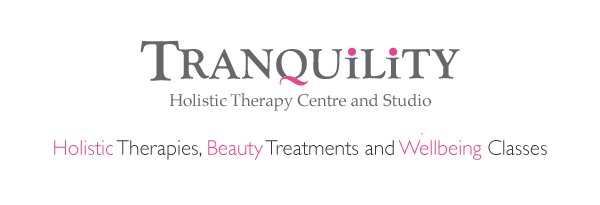 Inner Dance Meditation for Parents and Children with ASD16th September 2017, 28th October 2017, 25th November 20176pm – 7.30pm£10 per adult and child Introductory offer£5 per additional child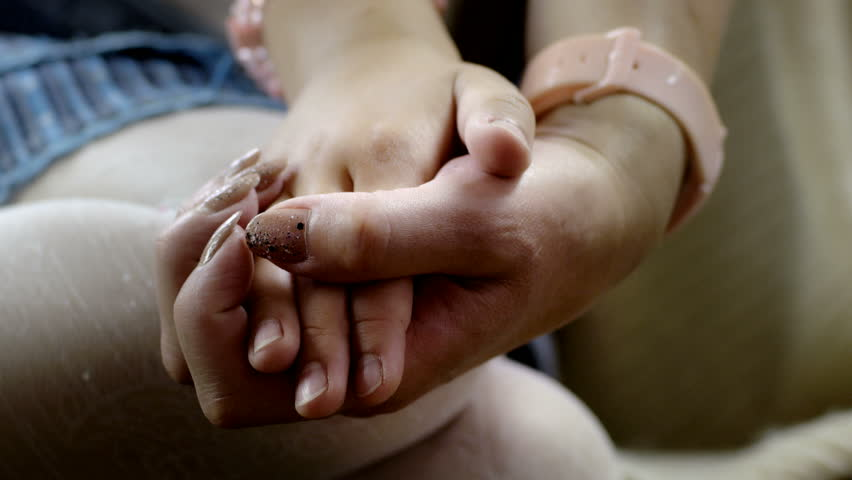 For parents and children with ASD from7 yearsA workshop specifically designed for you to attend with your childA shorter Inner Dance session to allow your child to be themselves in a safe space where there is no judgement and no rules!  A personal journey with music and guided meditationLots of sensory things – Music, massage if liked (not compulsory if not liked) and healing for you both in this special workshopDoors will be open and you are free to leave whenever you need toTO BOOK VISIT WWW.TRANQUILITYEVENTS.CO.UK WHERE YOU WILL BE GUIDED TO OUR EVENTBRITE PAGE TO BOOK AND RESERVE YOUR PLACES ONLINE